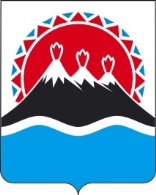 УСТЬ-БОЛЬШЕРЕЦКАЯ 
ТЕРРИТОРИАЛЬНАЯ ИЗБИРАТЕЛЬНАЯ КОМИССИЯ
с возложенными полномочиями Избирательной комиссии
Запорожского сельского поселенияПОСТАНОВЛЕНИЕс.Усть-Большерецк

О регистрации кандидата на должность главы
Запорожского сельского поселения 
Коньковой Светланы Николаевны
	Проверив соблюдение требований Закона Камчатского края «О выборах глав муниципальных образований в Камчатском крае» при выдвижении кандидата на должность главы Запорожского сельского поселения Коньковой Светланы Николаевны и представлении в избирательную комиссию документов для регистрации, Усть-Большерецкая территориальная избирательная комиссия установила следующее:Кандидатом	на должность главы Запорожского сельского поселения Коньковой Светланой Николаевной в полном объеме представлены все необходимые для регистрации документы:1. Подписные листы.2. Протокол об итогах сбора подписей в 2-х экземплярах. В результате проверки представленных документов, из 11 (одиннадцати) подписей избирателей, содержащихся в подписных листах кандидата,  выявлена 1 (одна) недействительная подпись избирателя. Таким образом, кандидат на должность главы Запорожского сельского поселения набрал 10 (десять) действительных подписей избирателей, что является достаточным для регистрации, так как для регистрации кандидата необходимо представить не менее 10 (десяти) подписей избирателей.С учетом вышеизложенного и в соответствии со статьями 23, 29, 37 Закона Камчатского края "О выборах глав муниципальных образований Камчатского края", Усть-Большерецкая территориальная избирательная комиссияп о с т а н о в л я е т:
Зарегистрировать кандидатом на должность главы Запорожского сельского поселения Конькову Светлану Николаевну, 08 декабря 1967 года рождения, проживающую в п. Озерновский, образование высшее, заведующую детским садом «Ромашка», выдвинутую в порядке самовыдвижения.Решение принято 12 августа 2021 года в 18 часов 15 минут.
2. Выдать кандидату на должность главы Запорожского сельского поселения Коньковой Светлане Николаевне удостоверение установленного образца.3. Опубликовать сведения о зарегистрированном кандидате в газете «Ударник».


ПредседательУсть-Большерецкой территориальнойизбирательной комиссии	Л.Н. УтенышеваИ.о. секретаряУсть-Большерецкой территориальнойизбирательной комиссии	И.Н. Кулакова«12»августа2021г№29/90